For Your Health,Julie Chicks, MDIntake HistoryName and Date of Birth            			       DOS                                               Page 1 of 7    Physician initials _______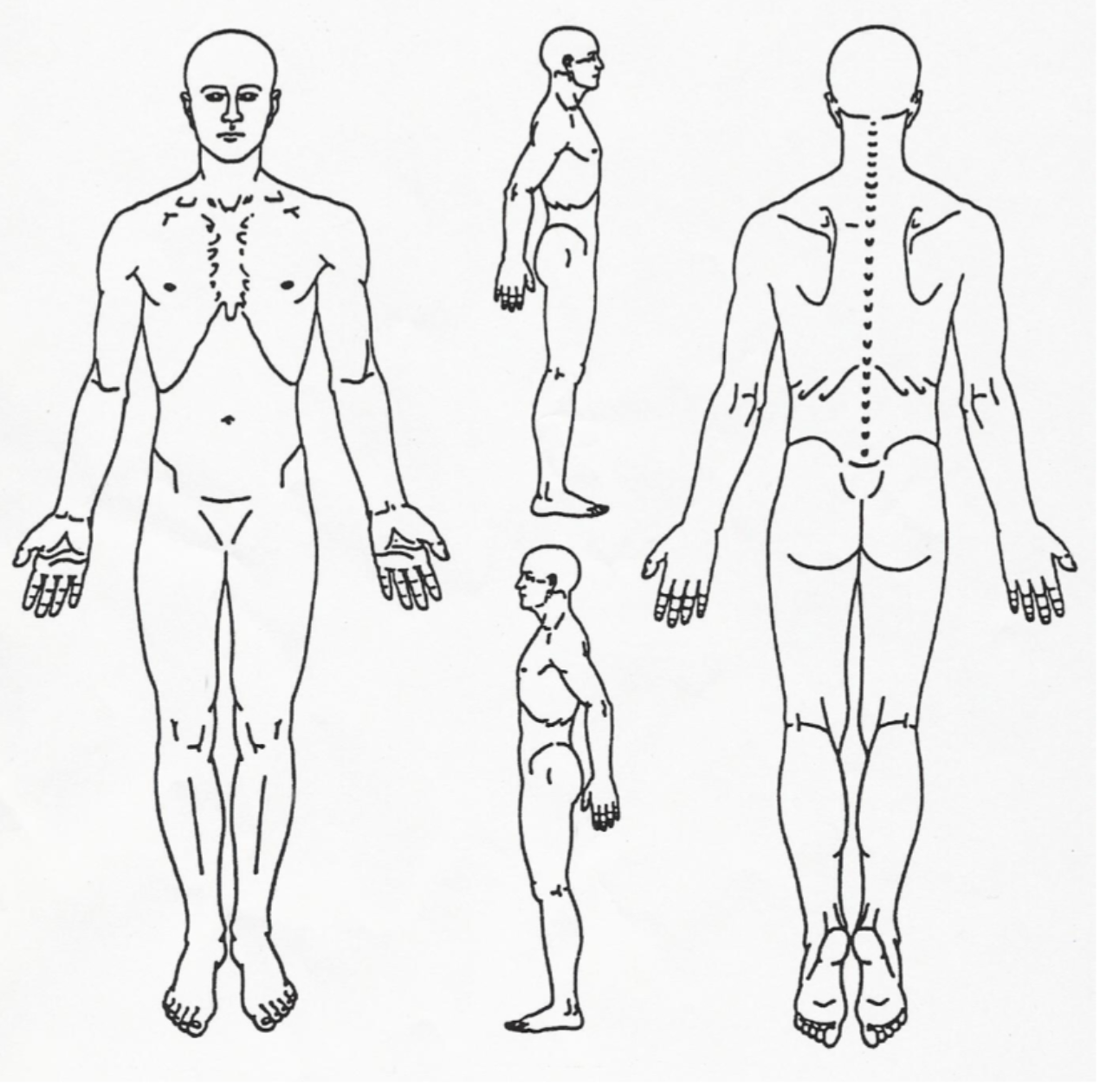 NameDate of birth Why are you coming to see Dr. Chicks?Why are you coming to see Dr. Chicks?Current Medications, Dose, and Directions. Include over-the-counter & supplements.       Attach a list if you prefer.Current Medications, Dose, and Directions. Include over-the-counter & supplements.       Attach a list if you prefer.List medications you are allergic to (or caused problems). Describe the reaction.  Attach a list if you prefer.List medications you are allergic to (or caused problems). Describe the reaction.  Attach a list if you prefer.List your food and/or environmental allergies.    Describe the reaction.  Attach a list if you prefer.List your food and/or environmental allergies.    Describe the reaction.  Attach a list if you prefer.SOCIAL HISTORY and HEALTH BEHAVIORSSOCIAL HISTORY and HEALTH BEHAVIORSDo you have an advanced directive?     YES      NO         Do you want to information about advanced directives?   YES      NODo you have an advanced directive?     YES      NO         Do you want to information about advanced directives?   YES      NODo you have a faith tradition?    YES       NO      If yes, what faithDo you have a faith tradition?    YES       NO      If yes, what faithWhat type of work do you do?                                                    Who is your employer?          What type of work do you do?                                                    Who is your employer?          Last year of education completed _______ or degree earned- HS Diploma  Technical   AD   BA/S  Master  DoctorateLast year of education completed _______ or degree earned- HS Diploma  Technical   AD   BA/S  Master  DoctorateWhat are your hobbies?What are your hobbies?Marital Status-      Never        Living with partner        Married         Divorced           Widowed          Remarried       Marital Status-      Never        Living with partner        Married         Divorced           Widowed          Remarried       Do you have children?   NO   YES   List names  & agesDo you have children?   NO   YES   List names  & agesWho lives in your household?Who lives in your household?Do you restrict any foods/products from your diet? -Do you restrict any foods/products from your diet? -Describe your typical diet-Describe your typical diet-Do you exercise?  NO   YES   Explain further-Do you exercise?  NO   YES   Explain further-Do you routinely (100%) use: Helmets     YES      NO;     Seat Belts      YES      NO Do you routinely (100%) use: Helmets     YES      NO;     Seat Belts      YES      NO Does your home have (as required by law)   Smoke Detectors   YES    NO     Carbon Monoxide Detectors    YES      NO  Does your home have (as required by law)   Smoke Detectors   YES    NO     Carbon Monoxide Detectors    YES      NO  Are there any guns or rifles in your home?  NO    YES    If yes-are they stored in a locked cabinet?  YES     NOAre there any guns or rifles in your home?  NO    YES    If yes-are they stored in a locked cabinet?  YES     NODo you use sunscreen?    YES    NODo you use sunscreen?    YES    NODo you use caffeine-containing products?   YES   NO   If yes-describe the type, amount, and frequency of use.Do you use caffeine-containing products?   YES   NO   If yes-describe the type, amount, and frequency of use.Do/did you use nicotine products?   Never   Current   Former  If current/former- how many years of use, type, amount, frequency of use, (and when you quit).Do/did you use nicotine products?   Never   Current   Former  If current/former- how many years of use, type, amount, frequency of use, (and when you quit).Do or have you used alcohol?  Never   Current   Former  If you do or have-describe the type, amount, and frequency of alcohol use (and when you quit).Do or have you used alcohol?  Never   Current   Former  If you do or have-describe the type, amount, and frequency of alcohol use (and when you quit).Are you or others concerned about your alcohol use?     YES     NO     Are you or others concerned about your alcohol use?     YES     NO     Do you get upset if anyone says you drink too much?     YES     NO   Do you get upset if anyone says you drink too much?     YES     NO   Have you ever tried to cut back but it didn’t last?   YES    NOHave you ever tried to cut back but it didn’t last?   YES    NODo you have a “hair of the dog” sometimes because of not feeling well after drinking?     YES     NO   Do you have a “hair of the dog” sometimes because of not feeling well after drinking?     YES     NO   Do or have you used marijuana, or marijuana like substances, or street drugs?    Never   Current   Former   If current/former- how many years of use, type, amount, frequency of use, (and when you quit).Do or have you used marijuana, or marijuana like substances, or street drugs?    Never   Current   Former   If current/former- how many years of use, type, amount, frequency of use, (and when you quit).Do or have you used pain, anxiety, or sleeping pills not prescribed to you or more then prescribed?   Never   Current   Former   If current/former- how many years of use, type, amount, frequency of use (and when you quit).Do or have you used pain, anxiety, or sleeping pills not prescribed to you or more then prescribed?   Never   Current   Former   If current/former- how many years of use, type, amount, frequency of use (and when you quit).Do you have tattoos, piercings or dermal implants?   YES   NO   If yes-indicate location/type on the separate diagram.Do you have tattoos, piercings or dermal implants?   YES   NO   If yes-indicate location/type on the separate diagram.Some of the following questions are very personal in nature. Remember ALL of your medical information shared with and/or discussed with the doctor and the staff (at any time) is always held in the strictest confidence.Some of the following questions are very personal in nature. Remember ALL of your medical information shared with and/or discussed with the doctor and the staff (at any time) is always held in the strictest confidence.Some of the following questions are very personal in nature. Remember ALL of your medical information shared with and/or discussed with the doctor and the staff (at any time) is always held in the strictest confidence.Some of the following questions are very personal in nature. Remember ALL of your medical information shared with and/or discussed with the doctor and the staff (at any time) is always held in the strictest confidence.Some of the following questions are very personal in nature. Remember ALL of your medical information shared with and/or discussed with the doctor and the staff (at any time) is always held in the strictest confidence.Some of the following questions are very personal in nature. Remember ALL of your medical information shared with and/or discussed with the doctor and the staff (at any time) is always held in the strictest confidence.Some of the following questions are very personal in nature. Remember ALL of your medical information shared with and/or discussed with the doctor and the staff (at any time) is always held in the strictest confidence.Some of the following questions are very personal in nature. Remember ALL of your medical information shared with and/or discussed with the doctor and the staff (at any time) is always held in the strictest confidence.How do you identify your gender/sexuality?  Female     Male     Transgender     Heterosexual     Gay     Lesbian     Bisexual     Transsexual    Asexual     Not SureHow do you identify your gender/sexuality?  Female     Male     Transgender     Heterosexual     Gay     Lesbian     Bisexual     Transsexual    Asexual     Not SureHow do you identify your gender/sexuality?  Female     Male     Transgender     Heterosexual     Gay     Lesbian     Bisexual     Transsexual    Asexual     Not SureHow do you identify your gender/sexuality?  Female     Male     Transgender     Heterosexual     Gay     Lesbian     Bisexual     Transsexual    Asexual     Not SureHow do you identify your gender/sexuality?  Female     Male     Transgender     Heterosexual     Gay     Lesbian     Bisexual     Transsexual    Asexual     Not SureHow do you identify your gender/sexuality?  Female     Male     Transgender     Heterosexual     Gay     Lesbian     Bisexual     Transsexual    Asexual     Not SureHow do you identify your gender/sexuality?  Female     Male     Transgender     Heterosexual     Gay     Lesbian     Bisexual     Transsexual    Asexual     Not SureHow do you identify your gender/sexuality?  Female     Male     Transgender     Heterosexual     Gay     Lesbian     Bisexual     Transsexual    Asexual     Not SureIn your lifetime, how many partners have you had?  Zero   One   If more than 1, how many? (estimate if not sure)In your lifetime, how many partners have you had?  Zero   One   If more than 1, how many? (estimate if not sure)In your lifetime, how many partners have you had?  Zero   One   If more than 1, how many? (estimate if not sure)In your lifetime, how many partners have you had?  Zero   One   If more than 1, how many? (estimate if not sure)In your lifetime, how many partners have you had?  Zero   One   If more than 1, how many? (estimate if not sure)In your lifetime, how many partners have you had?  Zero   One   If more than 1, how many? (estimate if not sure)In your lifetime, how many partners have you had?  Zero   One   If more than 1, how many? (estimate if not sure)In your lifetime, how many partners have you had?  Zero   One   If more than 1, how many? (estimate if not sure)Are you currently sexually active?  YES   NO    If yes, is the relationship monogamous?    YES     NO Are you currently sexually active?  YES   NO    If yes, is the relationship monogamous?    YES     NO Are you currently sexually active?  YES   NO    If yes, is the relationship monogamous?    YES     NO Are you currently sexually active?  YES   NO    If yes, is the relationship monogamous?    YES     NO Are you currently sexually active?  YES   NO    If yes, is the relationship monogamous?    YES     NO Are you currently sexually active?  YES   NO    If yes, is the relationship monogamous?    YES     NO Are you currently sexually active?  YES   NO    If yes, is the relationship monogamous?    YES     NO Are you currently sexually active?  YES   NO    If yes, is the relationship monogamous?    YES     NO Have you been bullied or abused emotionally, and/or physically by a family member or someone else?  YES    NOHave you been bullied or abused emotionally, and/or physically by a family member or someone else?  YES    NOHave you been bullied or abused emotionally, and/or physically by a family member or someone else?  YES    NOHave you been bullied or abused emotionally, and/or physically by a family member or someone else?  YES    NOHave you been bullied or abused emotionally, and/or physically by a family member or someone else?  YES    NOHave you been bullied or abused emotionally, and/or physically by a family member or someone else?  YES    NOHave you been bullied or abused emotionally, and/or physically by a family member or someone else?  YES    NOHave you been bullied or abused emotionally, and/or physically by a family member or someone else?  YES    NODo you feel safe from verbal, emotional and/or physical abuse currently?   YES     NODo you feel safe from verbal, emotional and/or physical abuse currently?   YES     NODo you feel safe from verbal, emotional and/or physical abuse currently?   YES     NODo you feel safe from verbal, emotional and/or physical abuse currently?   YES     NODo you feel safe from verbal, emotional and/or physical abuse currently?   YES     NODo you feel safe from verbal, emotional and/or physical abuse currently?   YES     NODo you feel safe from verbal, emotional and/or physical abuse currently?   YES     NODo you feel safe from verbal, emotional and/or physical abuse currently?   YES     NOHave you ever been sexually assaulted or molested?    YES    NO   If you feel comfortable, explain more about your answers.Have you ever been sexually assaulted or molested?    YES    NO   If you feel comfortable, explain more about your answers.Have you ever been sexually assaulted or molested?    YES    NO   If you feel comfortable, explain more about your answers.Have you ever been sexually assaulted or molested?    YES    NO   If you feel comfortable, explain more about your answers.Have you ever been sexually assaulted or molested?    YES    NO   If you feel comfortable, explain more about your answers.Have you ever been sexually assaulted or molested?    YES    NO   If you feel comfortable, explain more about your answers.Have you ever been sexually assaulted or molested?    YES    NO   If you feel comfortable, explain more about your answers.Have you ever been sexually assaulted or molested?    YES    NO   If you feel comfortable, explain more about your answers.VACCINATIONSVACCINATIONSVACCINATIONSVACCINATIONSVACCINATIONSVACCINATIONSVACCINATIONSVACCINATIONSCircle the vaccines you have received and list the approximate date.Circle the vaccines you have received and list the approximate date.Circle the vaccines you have received and list the approximate date.Circle the vaccines you have received and list the approximate date.Circle the vaccines you have received and list the approximate date.Circle the vaccines you have received and list the approximate date.Circle the vaccines you have received and list the approximate date.Circle the vaccines you have received and list the approximate date.MMRHPVInfluenzaPneumovax 23Td/ TdapHepatitis BShingles (Zoster)Prevnar 13Chicken PoxHepatitis AMeningitisREVIEW OF SYSTEMSREVIEW OF SYSTEMSREVIEW OF SYSTEMSHave you recently developed, or been experiencing increased difficulty related to any of the symptoms listed below?  If yes, circle and provide more details.Have you recently developed, or been experiencing increased difficulty related to any of the symptoms listed below?  If yes, circle and provide more details.Have you recently developed, or been experiencing increased difficulty related to any of the symptoms listed below?  If yes, circle and provide more details.General Health: General Health: Eyes, Ears, Nose, Throat, and Mouth cont.weight problems/changeweight problems/changehearing lossappetite changeappetite changeringing in the earssleep problems/changesleep problems/changepoor sense of smell/tastefatiguefatiguebleeding from noseother concerns about health What?other concerns about health What?sinus pain or drainagesore throatSkin:Skin:dental problemsitchingitchingsores in mouthyellow skin or eyesyellow skin or eyesother concerns What?new or changing molesnew or changing molesmoles of unusual color or shapemoles of unusual color or shapeHeart and Lungs:patches/areas of rough skinpatches/areas of rough skinchest pain/discomfortsweatingsweatingrapid heartbeat for no reasonchanges of skin nails or hairchanges of skin nails or hairshortness of breathchange in voicechange in voice“charley horses” in legs while walkingsores which don’t healsores which don’t healdecreased or poor ability to exerciseskin infectionsskin infectionsbecoming short of breath while lying downhiveshiveswaking up short of breathother concerns What?other concerns What?cough with or without sputumblood in sputumEyes, Ears, Nose, Throat, and Mouth: Eyes, Ears, Nose, Throat, and Mouth: wheezing or tightness in chestneck painneck painsnoringeye paineye painfaintingear pain/pressureear pain/pressureother concerns What?abnormal visionabnormal visionName and Date of Birth                                                              DOS                                               Page 2 of 7    Physician initials _______Name and Date of Birth                                                              DOS                                               Page 2 of 7    Physician initials _______Name and Date of Birth                                                              DOS                                               Page 2 of 7    Physician initials _______Esophagus, Stomach, Intestines:Esophagus, Stomach, Intestines:Genital and Urinary Systems cont:problems swallowingproblems swallowingblood or Coca-Cola colored urinefeeling as if food gets stuckfeeling as if food gets stuckvaginal discharge/odor/itchheartburnheartburnuncomfortable or painful intercoursesour taste in mouthsour taste in mouthdischarge from penisbad breathbad breathrash or sores on genitalsfood coming up in your throatfood coming up in your throatproblems with orgasmnausea or vomitingnausea or vomitingerectile dysfunctionabdominal pain/crampsabdominal pain/crampslump in breast(s) or testicle(s)diarrhea and/or constipationdiarrhea and/or constipationirregular menstrual periods bloody, mahogany, black, or mucousy stoolsbloody, mahogany, black, or mucousy stoolslast period (mm/dd/yy)painful bowel movementspainful bowel movementsaverage days between periods (1st day to 1st  day)other concerns What?other concerns What?describe flow (# of days, heavy days, etc.)pain before and/or during periodMuscles, Joints, and Bones:Muscles, Joints, and Bones:other concerns What?swelling of legs/feet                                swelling of legs/feet                                muscle aches/tendernessmuscle aches/tendernessEndocrine System:joint painjoint painvery hungrylumps on bones or jointslumps on bones or jointsvery thirstybone painbone painvery frequent urinationjoint swellingjoint swellinglump in front of neckred or warm jointsred or warm jointspain in front of neckpain in back of heelpain in back of heelhot flashespain in bottom of foot pain in bottom of foot infertilitypoor flexibilitypoor flexibilityother concerns What?changes in color of fingerschanges in color of fingersother concerns What?other concerns What?Immune System:frequent infectionsNeurological System: Neurological System: unusual lumps/bumps under skinheadachesheadachesunexplained feversproblems driving at night                                problems driving at night                                other concerns What?weakness in an area(s) of body or limb                                 weakness in an area(s) of body or limb                                 numbness in an area(s) of body or limbnumbness in an area(s) of body or limbMental Health: pins and needles sensations                                 pins and needles sensations                                 anxiety or panic attackdifficulty speaking intermittent or otherwisedifficulty speaking intermittent or otherwiserepetitive thoughts or repetitive actionsdizzy or lightheaded dizzy or lightheaded racing thoughtstwitchestwitchesflashbackstremors  tremors  difficulty with concentrationbalance problems or fallsbalance problems or fallslittle interest in sexproblems with walking problems with walking little interest in being with or around peopleconcerns about memoryconcerns about memoryirritabilityother concerns What?other concerns What?depressionmood swingsGenital and Urinary Systems:Genital and Urinary Systems:feeling sad or tearfulleakage or urine or stoolleakage or urine or stoolfeeling it wouldn’t matter (to you) if you diedpainful and/or frequent urinationpainful and/or frequent urinationfeeling as if life is not worth livinghaving to urinate urgentlyhaving to urinate urgentlythinking of harming yourself / harming someone elsedelay or weakness of stream	delay or weakness of stream	other concerns What?Name and Date of Birth Name and Date of Birth DOS                                               Page 3 of 7    Physician initials _______SURGICAL/PROCEDURAL and HOSPITALIZATION HISTORY          Attach a list if you prefer.Include approximate date, which surgery(ies) or procedure(s), and the name of physician(s) or facility(ies).FAMILY MEDICAL HISTORY        Attach a list if you prefer.Are all of your biologic Grandparents, Parents, Aunts, Uncles, Siblings, and Children still living?  If not, explain who has passed, at what age and why (as far as you know). PERSONAL MEDICAL HISTORY AND FAMILY MEDICAL HISTORY      Attach a list if you prefer.Check the PH box if you have or have had the condition. Check the FH box if someone in your family has or has had the problem.PERSONAL MEDICAL HISTORY AND FAMILY MEDICAL HISTORY      Attach a list if you prefer.Check the PH box if you have or have had the condition. Check the FH box if someone in your family has or has had the problem.PERSONAL MEDICAL HISTORY AND FAMILY MEDICAL HISTORY      Attach a list if you prefer.Check the PH box if you have or have had the condition. Check the FH box if someone in your family has or has had the problem.PERSONAL MEDICAL HISTORY AND FAMILY MEDICAL HISTORY      Attach a list if you prefer.Check the PH box if you have or have had the condition. Check the FH box if someone in your family has or has had the problem.PERSONAL MEDICAL HISTORY AND FAMILY MEDICAL HISTORY      Attach a list if you prefer.Check the PH box if you have or have had the condition. Check the FH box if someone in your family has or has had the problem.PERSONAL MEDICAL HISTORY AND FAMILY MEDICAL HISTORY      Attach a list if you prefer.Check the PH box if you have or have had the condition. Check the FH box if someone in your family has or has had the problem.PERSONAL MEDICAL HISTORY AND FAMILY MEDICAL HISTORY      Attach a list if you prefer.Check the PH box if you have or have had the condition. Check the FH box if someone in your family has or has had the problem.PERSONAL MEDICAL HISTORY AND FAMILY MEDICAL HISTORY      Attach a list if you prefer.Check the PH box if you have or have had the condition. Check the FH box if someone in your family has or has had the problem.PERSONAL MEDICAL HISTORY AND FAMILY MEDICAL HISTORY      Attach a list if you prefer.Check the PH box if you have or have had the condition. Check the FH box if someone in your family has or has had the problem.PHFHCondition/IssueDate of Onset                               (only for you)PHPHFHCondition/IssueDate of Onset                               (only for you)Environmental AllergiesDiabetic Eye DiseaseHivesGlaucomaOverweight or ObeseCataractOrgan transplantNear or Far SightedCongenital/Birth DefectsOther Eye/Ear Disorder What?What?What?What?EczemaMouth/Dental ProblemsPsoriasisWhat?What?History of Blistering (2nd      degree) SunburnHead Trauma/InjuryHistory of Blistering (2nd      degree) SunburnWhat?What?AcneAnemiaSkin InfectionsBleeding DisorderCellulitisFactor 5 LeidenActinic KeratosisClots in Legs or LungsUlcers of Feet and/or LegsBlood Transfusion Other Skin Disorder Other Blood Disorder What?What?What?What?Nasal polypsHigh CholesterolSinusitisLow or High LDL   circle oneOther Nose/Sinus DisorderLow or High HDL   circle oneWhat?What?High TriglyceridesHearing lossHeart Attack/Stroke  circle oneWax in Ear CanalsCoronary Artery Disease Ear InfectionsCarotid Artery DiseaseTinnitus (Ringing)Peripheral Artery DiseaseMeniere’s DiseaseAbnormal Heart Rhythm Macular DegenerationSwelling of Legs/FeetName and Date of BirthName and Date of BirthName and Date of BirthName and Date of BirthName and Date of BirthDOS                                               Page 4 of 7   Physician initials _______DOS                                               Page 4 of 7   Physician initials _______DOS                                               Page 4 of 7   Physician initials _______DOS                                               Page 4 of 7   Physician initials _______PERSONAL MEDICAL HISTORY AND FAMILY MEDICAL HISTORY (cont.)    Attach a list if you prefer.Check the PH box if you have or have had the condition. Check the FH box if someone in your family has or has had the problem.PERSONAL MEDICAL HISTORY AND FAMILY MEDICAL HISTORY (cont.)    Attach a list if you prefer.Check the PH box if you have or have had the condition. Check the FH box if someone in your family has or has had the problem.PERSONAL MEDICAL HISTORY AND FAMILY MEDICAL HISTORY (cont.)    Attach a list if you prefer.Check the PH box if you have or have had the condition. Check the FH box if someone in your family has or has had the problem.PERSONAL MEDICAL HISTORY AND FAMILY MEDICAL HISTORY (cont.)    Attach a list if you prefer.Check the PH box if you have or have had the condition. Check the FH box if someone in your family has or has had the problem.PERSONAL MEDICAL HISTORY AND FAMILY MEDICAL HISTORY (cont.)    Attach a list if you prefer.Check the PH box if you have or have had the condition. Check the FH box if someone in your family has or has had the problem.PERSONAL MEDICAL HISTORY AND FAMILY MEDICAL HISTORY (cont.)    Attach a list if you prefer.Check the PH box if you have or have had the condition. Check the FH box if someone in your family has or has had the problem.PERSONAL MEDICAL HISTORY AND FAMILY MEDICAL HISTORY (cont.)    Attach a list if you prefer.Check the PH box if you have or have had the condition. Check the FH box if someone in your family has or has had the problem.PERSONAL MEDICAL HISTORY AND FAMILY MEDICAL HISTORY (cont.)    Attach a list if you prefer.Check the PH box if you have or have had the condition. Check the FH box if someone in your family has or has had the problem.PERSONAL MEDICAL HISTORY AND FAMILY MEDICAL HISTORY (cont.)    Attach a list if you prefer.Check the PH box if you have or have had the condition. Check the FH box if someone in your family has or has had the problem.PHFHCondition/IssueDate of Onset                               (only for you)PHPHFHCondition/IssueDate of Onset                               (only for you)Heart Valve ProblemTubal PregnancyHeart MurmurPregnancy Loss Which trimester?Congestive Heart FailurePregnancy ProblemsCongenital Heart DiseaseWhat?What?Aortic Aneurysm InfertilityErectile DysfunctionOther Reproductive Tract       Disorder Other Heart/Vascular       Disorder Other Reproductive Tract       Disorder Other Heart/Vascular       Disorder What?What?What?What?Osteoarthritis/DJD AsthmaWhere?Where?Exercise Induced AsthmaJoint Surgery Reactive Airway DiseaseWhich?Which?Emphysema/COPDTendonitis Other Respiratory       Disorder Where?Where?Other Respiratory       Disorder Bursitis What?What?Where?Where?Obstructive Sleep ApneaSciatica NarcolepsyPlantar FasciitisOther Sleep Disorder Osgood-Schlatter DiseaseWhat?What?ThrombophlebitisGERDVaricose VeinsUlcerOther Muscle/Joint      Disorder Irritable Bowel SyndromeOther Muscle/Joint      Disorder Crohn’s DiseaseWhat?What?Ulcerative ColitisCarpal Tunnel SyndromeHepatitis A or BFibromyalgiaHepatitis C non-carrierTremorHepatitis C chronic carrierBenign Positional VertigoHemochromatosisMultiple SclerosisPancreatitisParkinson’s DiseaseAbnormal Liver TestsPeripheral NeuropathyOther Digestive DisorderDiabetic NeuropathyWhat?What?Seizure DisorderUrinary IncontinenceDementiaBladder InfectionsAlzheimer’s DiseaseFrequent UrinationStroke/CVABrain Aneurysm/RuptureOveractive BladderOther Neurological     Disorder Kidney StonesOther Neurological     Disorder Diabetic Kidney DiseaseWhat?What?Cystic Kidney DiseaseAttention Deficit DisorderOther Urinary System     Disorder Bipolar IOther Urinary System     Disorder Bipolar IIWhat?What?Bipolar Type DisorderVaginal InfectionsAnxiety  general, social, EndometriosisPanic AttacksName and Date of Birth                                                            DOS                                               Page 5 of 7    Physician initials _______Name and Date of Birth                                                            DOS                                               Page 5 of 7    Physician initials _______Name and Date of Birth                                                            DOS                                               Page 5 of 7    Physician initials _______Name and Date of Birth                                                            DOS                                               Page 5 of 7    Physician initials _______Name and Date of Birth                                                            DOS                                               Page 5 of 7    Physician initials _______Name and Date of Birth                                                            DOS                                               Page 5 of 7    Physician initials _______Name and Date of Birth                                                            DOS                                               Page 5 of 7    Physician initials _______Name and Date of Birth                                                            DOS                                               Page 5 of 7    Physician initials _______Name and Date of Birth                                                            DOS                                               Page 5 of 7    Physician initials _______PERSONAL MEDICAL HISTORY AND FAMILY MEDICAL HISTORY (cont.)Check the PH box if you have or have had the condition. Check the FH box if someone in your family has or has had the problem.PERSONAL MEDICAL HISTORY AND FAMILY MEDICAL HISTORY (cont.)Check the PH box if you have or have had the condition. Check the FH box if someone in your family has or has had the problem.PERSONAL MEDICAL HISTORY AND FAMILY MEDICAL HISTORY (cont.)Check the PH box if you have or have had the condition. Check the FH box if someone in your family has or has had the problem.PERSONAL MEDICAL HISTORY AND FAMILY MEDICAL HISTORY (cont.)Check the PH box if you have or have had the condition. Check the FH box if someone in your family has or has had the problem.PERSONAL MEDICAL HISTORY AND FAMILY MEDICAL HISTORY (cont.)Check the PH box if you have or have had the condition. Check the FH box if someone in your family has or has had the problem.PERSONAL MEDICAL HISTORY AND FAMILY MEDICAL HISTORY (cont.)Check the PH box if you have or have had the condition. Check the FH box if someone in your family has or has had the problem.PERSONAL MEDICAL HISTORY AND FAMILY MEDICAL HISTORY (cont.)Check the PH box if you have or have had the condition. Check the FH box if someone in your family has or has had the problem.PERSONAL MEDICAL HISTORY AND FAMILY MEDICAL HISTORY (cont.)Check the PH box if you have or have had the condition. Check the FH box if someone in your family has or has had the problem.PERSONAL MEDICAL HISTORY AND FAMILY MEDICAL HISTORY (cont.)Check the PH box if you have or have had the condition. Check the FH box if someone in your family has or has had the problem.PERSONAL MEDICAL HISTORY AND FAMILY MEDICAL HISTORY (cont.)Check the PH box if you have or have had the condition. Check the FH box if someone in your family has or has had the problem.PERSONAL MEDICAL HISTORY AND FAMILY MEDICAL HISTORY (cont.)Check the PH box if you have or have had the condition. Check the FH box if someone in your family has or has had the problem.PERSONAL MEDICAL HISTORY AND FAMILY MEDICAL HISTORY (cont.)Check the PH box if you have or have had the condition. Check the FH box if someone in your family has or has had the problem.PERSONAL MEDICAL HISTORY AND FAMILY MEDICAL HISTORY (cont.)Check the PH box if you have or have had the condition. Check the FH box if someone in your family has or has had the problem.PHFHCondition/IssueCondition/IssueCondition/IssueDate of Onset                               (only for you)PHPHFHCondition/IssueCondition/IssueCondition/IssueDate of Onset                               (only for you)DepressionDepressionDepressionLow TestosteroneLow TestosteroneLow TestosteroneObsessive Compulsive             DisorderObsessive Compulsive             DisorderObsessive Compulsive             DisorderOther Endocrine DisorderOther Endocrine DisorderOther Endocrine DisorderObsessive Compulsive             DisorderObsessive Compulsive             DisorderObsessive Compulsive             DisorderWhat?What?What?What?Personality Disorder     DisorderPersonality Disorder     DisorderPersonality Disorder     DisorderChicken PoxChicken PoxChicken PoxPersonality Disorder     DisorderPersonality Disorder     DisorderPersonality Disorder     DisorderShingles (Zoster)Shingles (Zoster)Shingles (Zoster)Post Traumatic Stress      DisorderPost Traumatic Stress      DisorderPost Traumatic Stress      DisorderInfectious MononucleosisInfectious MononucleosisInfectious MononucleosisPost Traumatic Stress      DisorderPost Traumatic Stress      DisorderPost Traumatic Stress      DisorderLyme’s DiseaseLyme’s DiseaseLyme’s DiseaseBulimiaBulimiaBulimiaTuberculosis (TB)Tuberculosis (TB)Tuberculosis (TB)Anorexia NervosaAnorexia NervosaAnorexia NervosaSexually Transmitted     DiseaseSexually Transmitted     DiseaseSexually Transmitted     DiseaseOther Mental Health      Disorder Other Mental Health      Disorder Other Mental Health      Disorder Sexually Transmitted     DiseaseSexually Transmitted     DiseaseSexually Transmitted     DiseaseOther Mental Health      Disorder Other Mental Health      Disorder Other Mental Health      Disorder HIV/AIDSHIV/AIDSHIV/AIDSWhat?What?What?What?Other Infectious DisorderOther Infectious DisorderOther Infectious DisorderHypothyroidism (Hashimoto’s)Hypothyroidism (Hashimoto’s)Hypothyroidism (Hashimoto’s)What?What?What?What?Hyperthyroidism (Grave’s)Hyperthyroidism (Grave’s)Hyperthyroidism (Grave’s)Obstructive Sleep ApneaObstructive Sleep ApneaObstructive Sleep ApneaHypercalcemiaHypercalcemiaHypercalcemiaNarcolepsyNarcolepsyNarcolepsyRheumatoid Arthritis Rheumatoid Arthritis Rheumatoid Arthritis Other Sleep Disorder Other Sleep Disorder Other Sleep Disorder Lupus Lupus Lupus What?What?What?What?Raynaud’s SyndromeRaynaud’s SyndromeRaynaud’s SyndromeLung CancerLung CancerLung Cancer Sjogren’s Syndrome Sjogren’s Syndrome Sjogren’s SyndromeColon or Rectal CancerColon or Rectal CancerColon or Rectal CancerOther Autoimmune      DisorderOther Autoimmune      DisorderOther Autoimmune      DisorderBreast or Ovarian CancerBreast or Ovarian CancerBreast or Ovarian CancerOther Autoimmune      DisorderOther Autoimmune      DisorderOther Autoimmune      DisorderCervical CancerCervical CancerCervical CancerWhat?What?What?What?Melanoma Skin CancerMelanoma Skin CancerMelanoma Skin CancerPre-diabetesPre-diabetesPre-diabetesTesticular CancerTesticular CancerTesticular CancerGestational Diabetes Gestational Diabetes Gestational Diabetes Prostate CancerProstate CancerProstate CancerDiabetes Type IDiabetes Type IDiabetes Type IOther Cancer Other Cancer Other Cancer Diabetes Type IIDiabetes Type IIDiabetes Type IIWhat type?What type?What type?What type?GoutGoutGoutSCREENING TESTS – when was your last and/or first of the tests listed below?   (Approximately)SCREENING TESTS – when was your last and/or first of the tests listed below?   (Approximately)SCREENING TESTS – when was your last and/or first of the tests listed below?   (Approximately)SCREENING TESTS – when was your last and/or first of the tests listed below?   (Approximately)SCREENING TESTS – when was your last and/or first of the tests listed below?   (Approximately)SCREENING TESTS – when was your last and/or first of the tests listed below?   (Approximately)SCREENING TESTS – when was your last and/or first of the tests listed below?   (Approximately)SCREENING TESTS – when was your last and/or first of the tests listed below?   (Approximately)SCREENING TESTS – when was your last and/or first of the tests listed below?   (Approximately)SCREENING TESTS – when was your last and/or first of the tests listed below?   (Approximately)SCREENING TESTS – when was your last and/or first of the tests listed below?   (Approximately)SCREENING TESTS – when was your last and/or first of the tests listed below?   (Approximately)SCREENING TESTS – when was your last and/or first of the tests listed below?   (Approximately)TestTestTestDateTestTestTestDateDateDateTestDateDateColonoscopyColonoscopyColonoscopyProstate testProstate testProstate testSugarMammogramMammogramMammogramBone DensityBone DensityBone DensityPap SmearPap SmearPap SmearCholesterolCholesterolCholesterolIs there anything else I should know about you? Is there any other topic you want to discuss?Is there anything else I should know about you? Is there any other topic you want to discuss?Is there anything else I should know about you? Is there any other topic you want to discuss?Is there anything else I should know about you? Is there any other topic you want to discuss?Is there anything else I should know about you? Is there any other topic you want to discuss?Is there anything else I should know about you? Is there any other topic you want to discuss?Is there anything else I should know about you? Is there any other topic you want to discuss?Is there anything else I should know about you? Is there any other topic you want to discuss?Is there anything else I should know about you? Is there any other topic you want to discuss?Is there anything else I should know about you? Is there any other topic you want to discuss?Is there anything else I should know about you? Is there any other topic you want to discuss?Is there anything else I should know about you? Is there any other topic you want to discuss?Is there anything else I should know about you? Is there any other topic you want to discuss?Explain here-Explain here-Explain here-Explain here-Explain here-Explain here-Explain here-Explain here-Explain here-Explain here-Explain here-Explain here-Explain here-Name and Date of BirthName and Date of BirthName and Date of BirthName and Date of BirthName and Date of BirthName and Date of BirthName and Date of BirthDOS                                               Page 6 of 7    Physician initials _______DOS                                               Page 6 of 7    Physician initials _______DOS                                               Page 6 of 7    Physician initials _______DOS                                               Page 6 of 7    Physician initials _______DOS                                               Page 6 of 7    Physician initials _______DOS                                               Page 6 of 7    Physician initials _______Indicate the location of your piercings, tattoos and scars.  Describe below.Indicate the location of your piercings, tattoos and scars.  Describe below.Indicate the location of your piercings, tattoos and scars.  Describe below.Indicate the location of your piercings, tattoos and scars.  Describe below.Indicate the location of your piercings, tattoos and scars.  Describe below.Indicate the location of your piercings, tattoos and scars.  Describe below.Name and Date of BirthDOS            Page 7 of  7         physician initials ____________